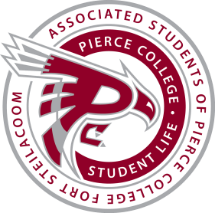 Student Government MeetingDATE: November 6, 2018TIMe: 1:00 p.m.Location: Fireside LoungeMeeting Agenda AMENDED ACTION ITEM 1819-014-----END OF NEW BUSINESS-----MinutesMeeting called byASPCFS Vice-President: Caleb BromleyType of meetingStudent Government Special AssemblyChairpersonASPCFS Vice-President: Caleb BromleyAdvisorStudent Life Coordinator: Cameron CoxNote takerAdministrative Senator: Connor FredericksTimekeeperAdministrative Senator: Connor FredericksAttendeesVice-President Caleb Bromley, Administrative Senator Connor Fredericks, Clubs and Organization Senator Halle Walker, Legislative Senator Derrick Brigge, Charles Cho, Nick PecacheCall to orderCaleb bromleyPledge of allegiance caleb bromleyRoll callRoll callConnor FredericksChecklist Raymond Power  | Raymond Power  | Connor Fredericks  | Halle Walker  | Charles Cho  | Nick Pecache  | Raymond Power  | Raymond Power  | Connor Fredericks  | Halle Walker  | Charles Cho  | Nick Pecache  | Raymond Power  | Raymond Power  | Connor Fredericks  | Halle Walker  | Charles Cho  | Nick Pecache  |Establishment of QuorumConnor FredericksDiscussionThe Chair and five councilmembers were present. Conclusions*Quorum established*Changes to the AgendaChanges to the Agendacaleb bromleycaleb bromleyConclusion*No changes were made to the agenda **No changes were made to the agenda **No changes were made to the agenda **No changes were made to the agenda *Approval of minutesApproval of minutescaleb bromleycaleb bromleyDescriptionApproval of Minutes | Motion by: Connor Fredericks | Seconded by: Derrick BriggeApproval of Minutes | Motion by: Connor Fredericks | Seconded by: Derrick BriggeApproval of Minutes | Motion by: Connor Fredericks | Seconded by: Derrick BriggeApproval of MinutesApproval of MinutesApproval of MinutesApproval of MinutesApprove the meeting minutes from October 25, 2018.Approve the meeting minutes from October 25, 2018.Approve the meeting minutes from October 25, 2018.Approve the meeting minutes from October 25, 2018.Votes5 yea | 0 nays | 0 abstains5 yea | 0 nays | 0 abstains5 yea | 0 nays | 0 abstainsResultApproved        Denied        Moved    Approved        Denied        Moved    Approved        Denied        Moved    ReportsConclusion*There were no reports to be given**There were no reports to be given**There were no reports to be given*Old BusinessOld Businesscaleb bromleycaleb bromleyConclusion*There was no old business to be discussed**There was no old business to be discussed**There was no old business to be discussed*New businesscaleb bromleyDescription1819-014 | Motion by: Connor Fredericks | Seconded by: Caleb Bromleyaction itemaction itemTo approve funding for the Student Veteran’s Organization’s Club for the Student Veterans Celebration Event for the proposed amount of 1080.1 from the Student Government Contingency Budget.To approve funding for the Student Veteran’s Organization’s Club for the Student Veterans Celebration Event for the proposed amount of 1080.1 from the Student Government Contingency Budget.ResultApproved        Denied        Moved    Description1819-014 | Motion by: Derrick Brigge | Seconded by: Halle Walkeraction itemaction itemTo approve funding for the Student Veteran’s Organization’s Club for the Student Veterans Celebration Event for the amended amount of $1005.58 from the Student Government Contingency Budget.To approve funding for the Student Veteran’s Organization’s Club for the Student Veterans Celebration Event for the amended amount of $1005.58 from the Student Government Contingency Budget.Votes5 yea | 0 nays | 0 abstainsResultApproved        Denied        Moved    NOTE:Chairman Brigge passed the gavel to Vice-President Bromley after the amended action item has passed.Description1819-015 | Motion by: Derrick Brigge  |  Seconded by: Halle Walkeraction itemaction itemTo ratify K-Pop/Asian Culture Club as a club for the 2018-2019 Academic Year.To ratify K-Pop/Asian Culture Club as a club for the 2018-2019 Academic Year.Votes5 yea | 0 nays | 0 abstainsResultApproved        Denied        Moved    open forumcaleb bromleyConclusion*Nothing was discussed during the Open Forum *NAnnouncementscaleb bromleyConclusionNext Student Government meeting will be held on November 8th, 2018 @ 1:00 p.m. in the Student Life Lobby.NAdjournmentAdjournmentDescriptionAdjournment | Motion by: Connor Fredericks | Seconded by: Derrick BriggeAdjournment | Motion by: Connor Fredericks | Seconded by: Derrick BriggeAdjournment | Motion by: Connor Fredericks | Seconded by: Derrick BriggeAdjournment | Motion by: Connor Fredericks | Seconded by: Derrick BriggeTime End: 1:12 p.m.